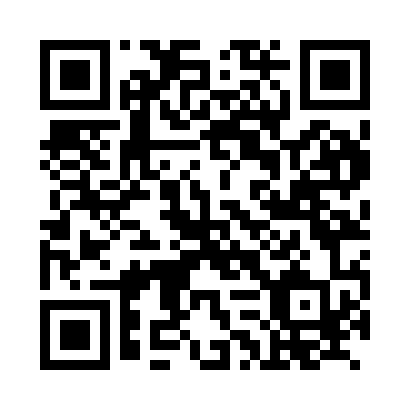 Prayer times for Zwalbach, GermanyMon 1 Jul 2024 - Wed 31 Jul 2024High Latitude Method: Angle Based RulePrayer Calculation Method: Muslim World LeagueAsar Calculation Method: ShafiPrayer times provided by https://www.salahtimes.comDateDayFajrSunriseDhuhrAsrMaghribIsha1Mon3:105:301:375:559:4311:552Tue3:115:311:375:559:4311:553Wed3:115:321:375:559:4211:554Thu3:115:331:375:559:4211:555Fri3:125:331:385:559:4111:556Sat3:125:341:385:559:4111:557Sun3:135:351:385:559:4011:558Mon3:135:361:385:559:4011:559Tue3:145:371:385:559:3911:5510Wed3:145:381:385:549:3811:5411Thu3:145:391:385:549:3811:5412Fri3:155:401:395:549:3711:5413Sat3:155:411:395:549:3611:5314Sun3:165:421:395:549:3511:5315Mon3:165:431:395:539:3411:5316Tue3:175:441:395:539:3311:5217Wed3:175:451:395:539:3211:5218Thu3:185:461:395:539:3111:5219Fri3:185:481:395:529:3011:5120Sat3:195:491:395:529:2911:5121Sun3:195:501:395:529:2811:5022Mon3:205:511:395:519:2711:5023Tue3:205:521:395:519:2611:4924Wed3:215:541:395:509:2411:4925Thu3:215:551:395:509:2311:4826Fri3:225:561:395:499:2211:4827Sat3:225:581:395:499:2011:4628Sun3:235:591:395:489:1911:4329Mon3:246:001:395:489:1811:4030Tue3:276:021:395:479:1611:3731Wed3:306:031:395:479:1511:34